ДЕВЯТОЕ ЗАСЕДАНИЕ СОБРАНИЯ ДЕПУТАТОВ        БАТЫРЕВСКОГО МУНИЦИПАЛЬНОГО ОКРУГА ПЕРВОГО СОЗЫВАО безвозмездном приеме имущества из собственности муниципального образования «Бахтигильдинское сельское поселение Батыревского района Чувашской Республики» в собственность Бюджетного учреждения «Батыревская центральная районная больница» Министерства здравоохранения Чувашской Республики	На основании Федерального закона от 06.10.2003 № 131-ФЗ «Об общих принципах организации местного самоуправления в Российской Федерации», Закона Чувашской Республики от 29.03.2022 № 16 «О преобразовании муниципальных образований Батыревского района Чувашской Республики и о внесении изменений в Закон Чувашской Республики «Об установлении границ муниципальных образований Чувашской Республики и наделении их статусом городского, сельского поселения, муниципального района, муниципального округа и городского округа» и в целях эффективного использования муниципального имущества,Собрание депутатов Батыревского муниципального округа РЕШИЛО:Принять безвозмездно в собственность Бюджетного учреждения «Батыревская центральная районная больница» Министерства здравоохранения Чувашской Республики» имущество, согласно приложению, к настоящему решению.Администрации Бюджетного учреждения «Батыревская центральная районная больница» Министерства здравоохранения Чувашской Республики» осуществить прием имущества, указанного в приложении к настоящему решению, в соответствии с законодательством Российской Федерации и законодательством Чувашской Республики.Контроль над выполнением настоящего решения возложить на постоянную комиссию Собрания депутатов Батыревского муниципального округа по бюджету и экономике, аграрной политике, земельным и имущественным отношениям.Решение вступает в силу после официального опубликования.Председатель Собрания депутатовБатыревского муниципального округа     Чувашской Республики                                                                                                                         Н.А. ТинюковИсполняющий полномочия главыБатыревского муниципального округаЧувашской Республики                                                                                                                        Н.А. ТинюковПриложение к решению Собрания депутатовБатыревского муниципального округаот 26.12.2022 г. 9/3Перечень имущества, безвозмездно принимаемого в собственность Бюджетного учреждения «Батыревская центральная районная больница» Министерства здравоохранения Чувашской Республики. ЧĂВАШ  РЕСПУБЛИКИ ПАТĂРЬЕЛ                                     МУНИЦИПАЛЛĂ ОКРУГĔН ПĔРРЕМĔШ СУЙЛАВРИ ДЕПУТАТСЕН ПУХĂВĔ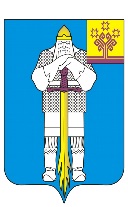 ЧУВАШСКАЯ  РЕСПУБЛИКАСОБРАНИЕ ДЕПУТАТОВБАТЫРЕВСКОГОМУНИЦИПАЛЬНОГО ОКРУГАПЕРВОГО СОЗЫВАЙЫШĂНУ26.12.2022 ç., 9/3   № Патăрьел ялěРЕШЕНИЕ26.12.2022 г. № 9/3село Батыревоп/пСубъект права собственностиНаименование объектаДата принятия на учетБалансовая стоимость, руб.Остаточная стоимость, руб.1Бахтигильдинское сельское поселение Батыревского района Чувашской РеспубликиКолодец, адрес: Чувашская Республика -Чувашия, Батыревский р-н, с/пос. Бахтигильдинское, д. Балабаш-Нурусово, ул. Советская д. 22201424200-2Бахтигильдинское сельское поселение Батыревского района Чувашской РеспубликиОбъект Благоустройство территории Бахтигильдинского фельдшерско-акушерского пункта, в том числе: 2021542902,57522996,09Оформление прав на земельный участокПолучение разрешения на строительствоПолучение технических условий на подключение к существующим наружным инженерным сетям (газопровод, водопровод, электрические сети, сети связи (телефон, интернет)Разработка проектной документации и прокладка наружных инженерных сетей до здания модульного фельдшерско-акушерского пункта (газопровод, водопровод, электрические сети, сети связи (телефон, интернет)30000,00Выполнение работ по строительству наружных инженерных сетей до здания модульного фельдшерско-акушерского пункта (газопровод, водопровод, электрические сети, сети связи (телефон, интернет)56001,20Технологическое присоединение к существующим наружным инженерным сетям (газопровод, водопровод, электрические сети, сети связи (телефон, интернет)41901,37Устройство выгребных септиковБлагоустройство территории (дорога, тротуар, малые архитектурные формы, озеленение)415000,00Исполнительная съёмка наружных инженерных сетей и благоустройстваОграждение и освещение территорииПодготовка справок о выполнении полученных ранее технических условий на подключение к существующим наружным инженерным сетям (газопровод, водопровод, электрические сети, сети связи (телефон, интернет)Получение разрешения на ввод объекта в эксплуатацию